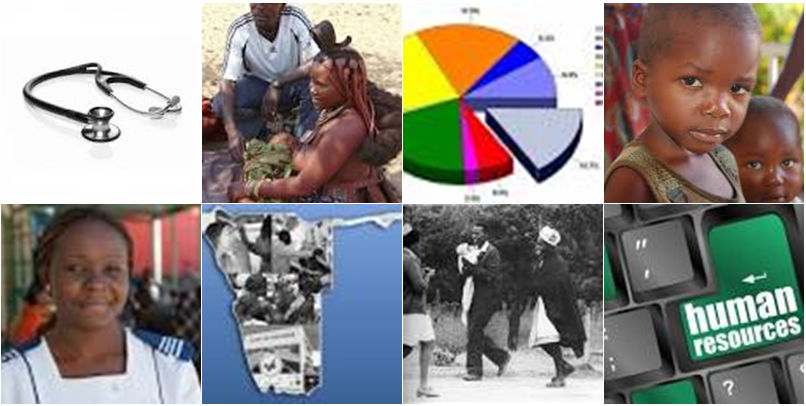 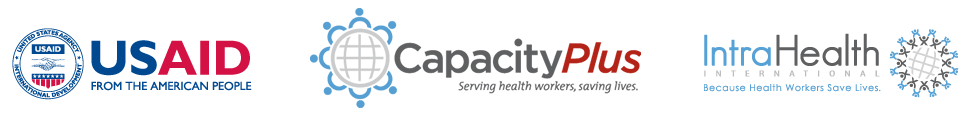 Document HistoryDocument ApprovalsOrganizations have agreed to the scope of the work for the customization and implementation of an open-source human resources management system, iHRIS.Signing this document records your agreement to the contents of the User Requirements Specifications and confirming the order to proceed with the remainder of the projects implementation.Sign-Off: Team LeadsThis section represents the acknowledgement from the key representatives from both the Anglican Medical Services and IntraHealth International.Sign-Off: Executive ManagementThis section represents the acknowledgement from the Management representatives, who have pledged support to the Team Leads and Project Managers.Sign-Off: Project ManagementThis section represents the acknowledgement from the Project Management representatives, whose responsibility involve coordination of activities and ensuring successful milestones. AcronymsIntroduction Purpose Intended Audience  Project ScopeThe scope of this document describes what will be provided for in the customization of iHRIS, based on the system requirements described later in this document. This will cover the following areas:{list all general items covered in the system requirements}References{list supporting documentation}Overall Description of RequirementsThis section defines the overall business processes for consideration in customizing iHRIS. Where processes and requirements are exhaustive, they have been documented as such, while others discuss templates for data capture.The Organization Structure{organizational structure diagram, if applicable}Processes or Use Cases{Describe the step-by-step processes that iHRIS will need to support. These are the business processes that were determined with the SLG using the Collaborative Requirements Development Methodology. Alternatively, you can document the requirements by writing use cases.}Standardized DataStandardized data is information that is critical to the operation of iHRIS. These are standard definitions that support data entry in various input areas of the system. They include definitions for dropdown lists and other reference data.Examples of the master data are as follows:The above are merely samples of the master data definitions. 	Assumptions and DependenciesAssumptions:{List implicit or explicit givens made when preparing the requirements.}Dependencies:{List dependencies.}Nonfunctional RequirementsNonfunctional requirements specify overall characteristics of the software. Use the following list as a reference for determining these requirements. Archival Length of time data need to be retained within the application; level of difficulty to retrieve archived data.Auditability Ability of the application to show what has happened to it, who did it and when (audit trail, transaction changes, before/after pictures, etc.); includes requirements for effective dating.Authentication Security requirement to ensure "you are who you say you are."Authorization Security requirement to ensure that users can access only certain functions within the application (by use case, subsystem, web page, business rule, field-level, etc.).Availability When the system will be available for percentage of uptime.Compatibility Adherence to industry standards for inputs/outputs.Configurability Ability for the end users to change aspects of the software's configuration easily (through usable user interfaces).Data Integrity Tolerance for loss, corruption or duplication of data.Extensibility Ability to easily incorporate add-on modules of functionality to the application in production.Installability Ease of system installation on all necessary platforms.Integratibility Ability for this application to easily fit in as part of a larger system.Interoperability APIs required to allow other applications to talk to this application easily. This is concerned only with the structure and ease of use of the APIs, not the industry standard protocols.Leveragability / Reuse Ability to leverage common components across multiple products.Localization Support for multiple languages on entry/query screens, in data fields, on reports, etc.; multi-byte character requirements; units-of-measure; currencies.Maintainability Amount of effort required to maintain and enhance the system.Multiple Environment Support Need to run on multiple environments on a single server (deployment, system test, user test, etc.).Operability Easy of everyday operation; amount of qualification and training required for operators to oversee and troubleshoot the system.Performance Constraints in batch (overnight window) and online.Personalization Ability for individual users to personalize their view of the application.Portability Ability to easily move the application to different hardware platforms, operating systems, database management systems, network protocols, etc.Privacy Ability to hide transactions from internal company employees.Reliability Confidence in the accuracy of transactions processed in the system.Robustness Ability to handle error and boundary conditions while running (Internet connection goes down, power outage, hardware failure/replacement, etc.).Scalability Ability to handle a wide variety of system configuration sizes and requirements.Security General security requirements (encryption levels over the Internet, hacker-proofing, viruses, etc.).Technology Any known technology requirements (operating system, programming language(s), database, hardware, other software, etc.).Upgradeability Ability to quickly/easily upgrade from a previous version of this system to a newer version on servers and clients (upgrade scripts versus manual upgrades).Usability / Achievability Level of training required for users to achieve their goals with the system.The nonfuctional requirements may also include business rules, such as the following: Marketing strategies (branding and identity)Organizational mission, vision, purposeOrganizational policies and proceduresLegal requirementsPolitical requirementsComputations and conversions used by the organizationWorkflow requirements (triggers, approvals, review, other internal processes)Unwritten practices (generally discovered through interviewing)AppendixIncluded in the appendix copies of assessments, data collection forms, reports, data flow or network diagrams, and other documentation that will inform the system requirements. Ver. No.Ver. DatePrepared ByReviewed ByReviewDateApproved ByAffected Section & Summary of ChangeOrganizationName & SignatureDate Organization Name & SignatureDate Organization Name & SignatureDateAcronymsDescriptionNoMaster Data TypeType ValuesType Values1.Cadres1.Cadres1.Cadres1.Cadres1.Cadres2.Jobs2.Jobs2.Jobs3.Job Classifications3.Job Classifications3.Job Classifications3.Job Classifications3.Job Classifications3.Job Classifications3.Job Classifications4.Department4.Department4.Department5.Division/Section5.Division/Section5.Division/Section5.Division/Section5.Division/Section5.Division/Section5.Division/Section5.Division/Section5.Division/Section6.Geographical InformationCountry6.Geographical InformationRegion6.Geographical InformationDistrict6.Geographical InformationTown/Constituency